Психологические особенности развития ребенка 4-5 лет Это период жизни ребенка можно обозначить как переход от раннего детства к дошкольному.  Малыш активно развивается, познает окружающий мир и открывает его для себя с помощью общения со взрослыми и сверстниками.Развитие личности ребенка 4-5 лет.Ребенок начинает осознавать себя в этом мире и начинает более чутко воспринимать отношение к себе окружающих. В период 4-5 лет у ребенка формируется такая важная черта, как самооценка. Процесс формирования самооценки зависит от активного общения с окружающим его миром и в первую очередь - со взрослыми.  В 4 года начинается развитие и созревание эмоциональной сферы: чувства вашего ребенка становятся более глубокими и устойчивыми; радость от непосредственного общения переходит в более сложное чувство симпатии и привязанности. Таким образом, в этом возрасте формируются нравственные эмоции - чуткость, доброта, чувство дружбы и постепенно - чувство долга.В этом периоде жизни идет интенсивное развитие познавательной сферы ребенка.С этого возраста интеллект ребенка способен накапливать фактические знания об окружающем мире, никогда ими не виденные (о животных, машинах, странах и т.д.).В этот период жизни дети активно стремятся к самостоятельности, но неудачи порой сильно обескураживают их. И если неудач много, возможно появление чувства неуверенности.Общение ребенка 4-5 лет. У ребенка появляется большой интерес к ровесникам, и он от внутрисемейных отношений все больше переходит к более широким отношениям с миром. Дети дружат, ссорятся, мирятся, обижаются, ревнуют, помогают друг другу.  Ребенок стремится к партнерству в играх, ему уже неинтересно просто играть «рядом». Начинают складываться предпочтения по половому признаку. Игровые объединения становятся более или менее устойчивыми.Наступает период «почемучек»: ребенок начинает задавать массу вопросов. Это происходит потому, что ведущий мотив такого общения - познавательный. Взрослый для ребенка 4 -5 лет основной и непререкаемый источник знаний.Развитие психических процессов в 4-5 лет.Восприятие. В этом возрасте ребенок активно развивает способность восприятия и познания свойств предметов: измерение, сравнение путем наложения и прикладывания предметов друг к другу. Также продолжается исследование формы, цвета и величины предметов. А также вводятся такие категории как время (время суток, времена года), пространство (верх, низ, далеко, близко), вкус, запах, звук и качество поверхности. Формируется представление об основных геометрических фигурах (круг, квадрат, прямоугольник, овал, многоугольник).Внимание. Устойчивость внимания увеличивается. Ребенок способен сосредоточить свою деятельность в течение 15-20 минут. При выполнении некоторых действий он может удержать в памяти несложное условие (инструкцию). Память. Объем памяти ребенка постепенно возрастает и это дает возможность более четкого воспроизведения выученного материала. Так же дети способны запомнить поручения взрослых, принять задачу на запоминание.Мышление. В это время у ребенка начинает свое развитие образное мышление, с помощью которого дети способны использовать простые схематичные изображения для решения несложных задач (построение по схеме, лабиринты). Также развивается такое свойство как предвосхищение – способность сказать, что произойдет с предметами в результате их взаимодействия.У детей этого возраста преобладает наглядно-образное мышление, то есть представление предмета или действия с ним, неотрывно от самого предмета. А также находить различия и сходства между предметами. Появляется способность собрать картинку из 4 частей без опоры на образец. А также, усложняются категории обобщения (фрукты, овощи, одежда, транспорт, мебель, посуда, обувь).Воображение продолжает активно развиваться. Появляются такие способности как: оригинальность и произвольность (то есть возможность «придумывания» по собственному желанию). Ребенок может сам придумать сказку на заданную тему.Речь. К 5 годам улучшается произношение звуков и дикция. Увеличивается словарный запас. При описании предметов большая часть определений становится развернутой: 2-3 признака, с элементами сравнения. Словарный запас ребенка среднего возраста составляет 1500-2000 слов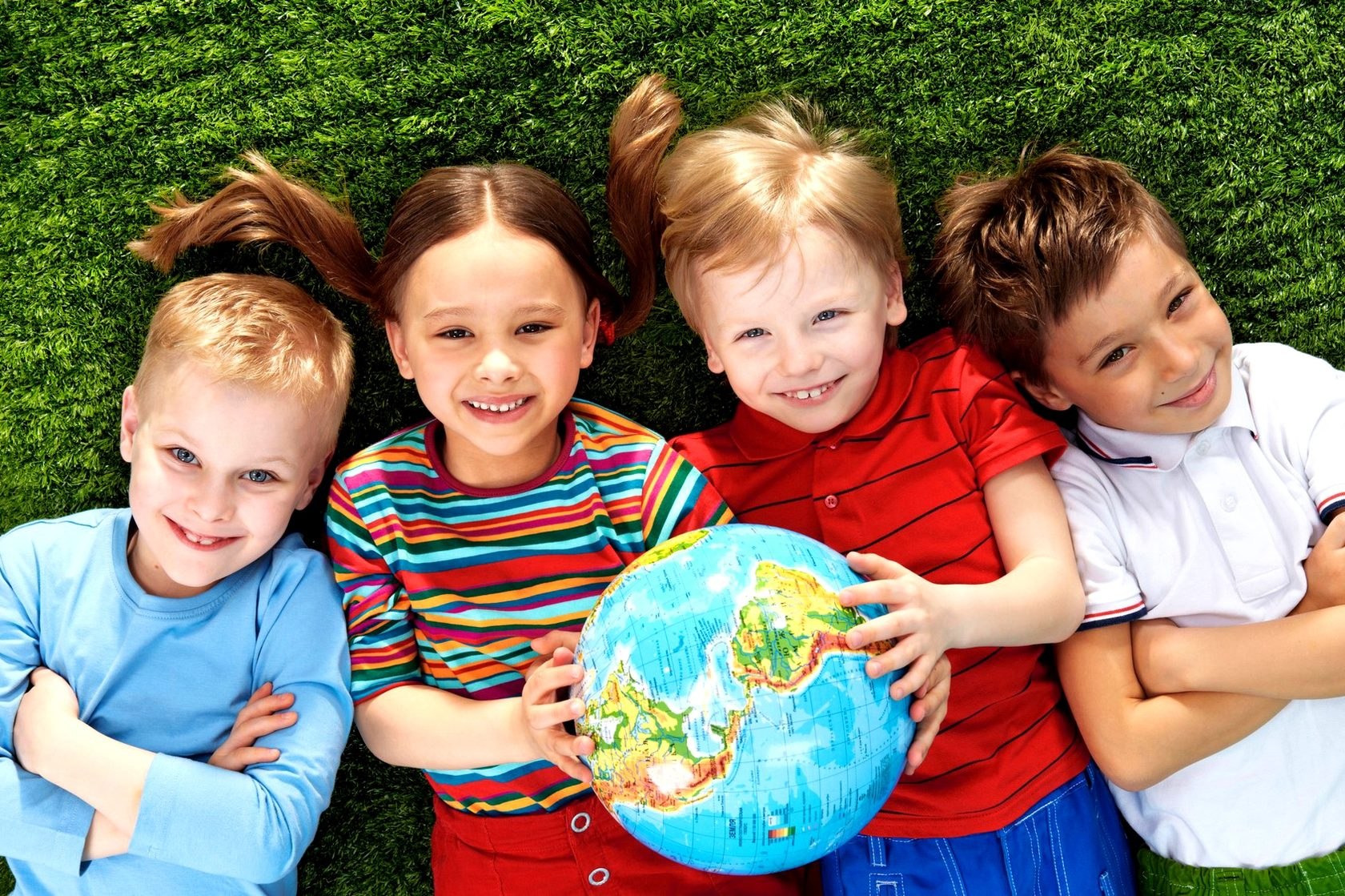 